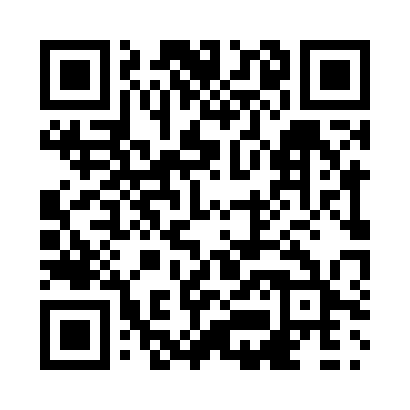 Prayer times for Pitts Ferry, Ontario, CanadaMon 1 Jul 2024 - Wed 31 Jul 2024High Latitude Method: Angle Based RulePrayer Calculation Method: Islamic Society of North AmericaAsar Calculation Method: HanafiPrayer times provided by https://www.salahtimes.comDateDayFajrSunriseDhuhrAsrMaghribIsha1Mon3:345:261:096:308:5310:452Tue3:355:261:106:308:5310:443Wed3:355:271:106:308:5210:444Thu3:365:271:106:308:5210:435Fri3:375:281:106:308:5210:426Sat3:385:291:106:308:5110:427Sun3:405:291:106:298:5110:418Mon3:415:301:116:298:5110:409Tue3:425:311:116:298:5010:3910Wed3:435:321:116:298:5010:3811Thu3:445:331:116:298:4910:3712Fri3:465:331:116:288:4810:3613Sat3:475:341:116:288:4810:3514Sun3:485:351:116:288:4710:3415Mon3:505:361:116:278:4610:3216Tue3:515:371:116:278:4610:3117Wed3:535:381:126:278:4510:3018Thu3:545:391:126:268:4410:2919Fri3:555:401:126:268:4310:2720Sat3:575:411:126:258:4210:2621Sun3:585:421:126:258:4110:2422Mon4:005:431:126:248:4010:2323Tue4:025:441:126:248:3910:2124Wed4:035:451:126:238:3810:2025Thu4:055:461:126:238:3710:1826Fri4:065:471:126:228:3610:1727Sat4:085:481:126:218:3510:1528Sun4:095:491:126:218:3410:1329Mon4:115:501:126:208:3310:1230Tue4:135:511:126:198:3210:1031Wed4:145:521:126:198:3110:08